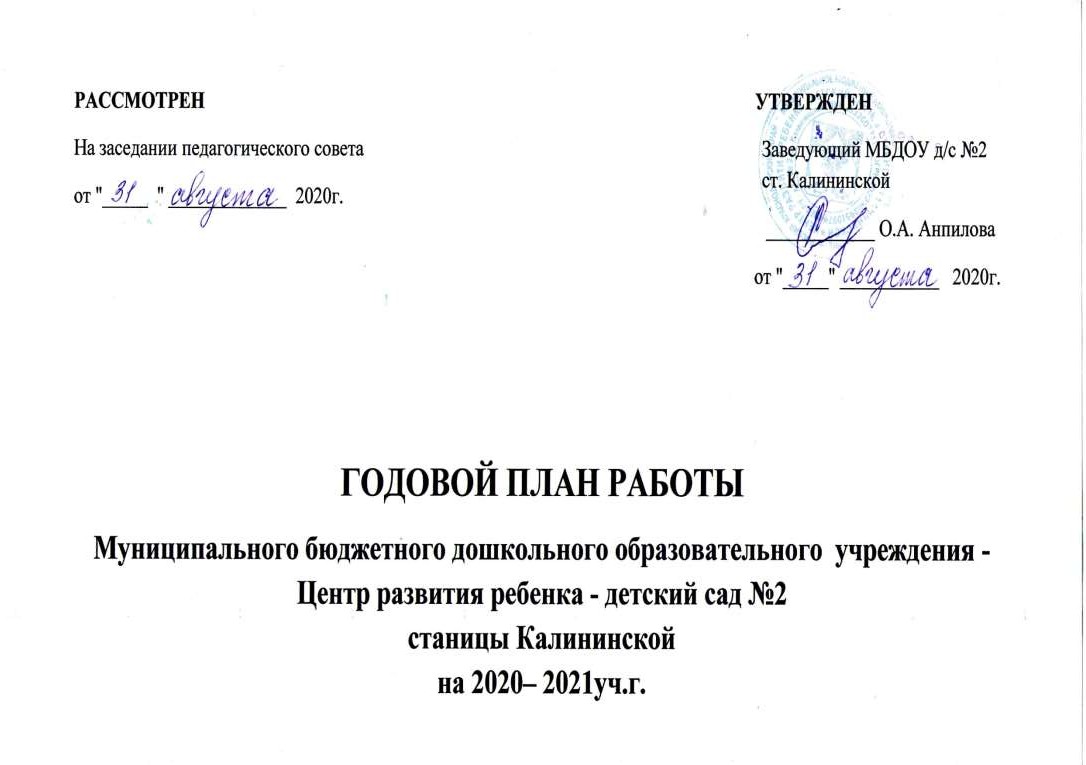 СТРУКТУРА ГОДОВОГО ПЛАНАРАЗДЕЛ.АНАЛИЗ РАБОТЫ ЗА ПРОШЕДШИЙ УЧЕБНЫЙ ГОД.Обеспечение здоровья и здорового образа жизни.Результаты выполнения образовательной программы ДОУ по направлениям. 1.3.Анализ уровня развития целевых ориентиров выпускников ДОУ.1.4. Анализ результатов коррекционной работы.Анализ результатов повышения профессионального мастерства педагогов.Анализ системы взаимодействия с родителями воспитанников.1.7. Анализ административно – хозяйственной деятельности.1.8 .Планирование годовых задач.РАЗДЕЛ.ПОВЫШЕНИЕ КВАЛИФИКАЦИИ И ПРОФЕССИОНАЛЬНОГО МАСТЕРСТВА ПЕДАГОГОВ.Обучение на курсах повышения квалификации.Посещение методических объединений, вебинаров, мастер-классов. 2.3.Самообразование педагогов.РАЗДЕЛ.ОРГАНИЗАЦИОННО – ПЕДАГОГИЧЕСКАЯ РАБОТА.Работа творческих групп.Подготовка и проведение педагогических советов.3.3 . Изучение, обобщение, внедрение, распространение передового педагогического опыта.Участие в конкурсах и смотрах.Консультации..Семинары, семинары – практикумы.. Просмотры открытых мероприятий.. Мастер – классы.3.9.Апробация и внедрение инновационных технологий. 3.10.Участие в экспериментальной деятельности.3.11. Оснащение и пополнение материалами методического кабинета.РАЗДЕЛ.СИСТЕМА ВНУТРЕННЕГО МОНИТОРИНГА.РАЗДЕЛ.ВЗАИМОДЕЙСТВИЕ В РАБОТЕ С СЕМЬЕЙ, ШКОЛОЙ И ДРУГИМИ ОРГАНИЗАЦИЯМИ.РАЗДЕЛ.АДМИНИСТРАТИВНО – ХОЗЯЙСТВЕННАЯ РАБОТА.План укрепления материально-технической и финансовой базы ДОУ.ПРИЛОЖЕНИЯ К ГОДОВОМУ ПЛАНУ:График прохождения курсов повышения квалификации.График прохождения аттестации педагогами.План взаимодействия со школой.Циклограммы деятельности старшего воспитателя специалистов.План работы старшей медсестры Ю.К. Жукевич.План работы по музыкальному воспитанию - музыкального руководителя Н.Б. Жабчук.План работы по музыкальному воспитанию - музыкального руководителя Н.В. Ермаковой.План работы по физическому воспитанию – воспитателя по ФИЗО Е.А. КривенкоПлан работы по изобразительной деятельности – воспитатель ИЗО Л.Л. Цыбуля.План работы педагога-психолога Ж.А. МеркуловаПлан работы учителя-логопеда Р.А. Штепа.План работы по профилактике дорожно-транспортного травматизма и ОБЖПлан работы родительского комитета учреждения. 14.Перспективный план спортивных мероприятий 15.План летне-оздоровительной работы.16.План взаимодействия с семьями воспитанников.	17.Перспективный план праздников развлечений.РАЗДЕЛ.АНАЛИЗ РАБОТЫ ЗА ПРОШЕДШИЙ УЧЕБНЫЙ ГОД.Обеспечение здоровья и здорового образа жизни.Результаты выполнения образовательной программы ДОУ по направления 1.3.Анализ уровня развития целевых ориентиров выпускников ДОУ.1.4. Анализ результатов коррекционной работы.Анализ результатов повышения профессионального мастерства педагогов.Анализ системы взаимодействия с родителями воспитанников.1.7. Анализ административно – хозяйственной деятельности.1.8 .Планирование годовых задач.Проанализировав результаты деятельности за прошедший год, коллективом детского сада были сформулированы следующие годовые задачи:Организация комплексной работы по охране, укреплению физического и психического здоровья детей, формированию здорового образа жизни с учётом их индивидуальных особенностей.Содержание и организация образовательного процесса по ФЭМП у дошкольников.Использование проектной и познавательно-исследовательской деятельности в обучении и воспитании дошкольников.Формирование профессиональной компетентности молодых педагогов в области освоения новых федеральных государственных образовательных стандартов дошкольного образования.РАЗДЕЛ.ПОВЫШЕНИЕ КВАЛИФИКАЦИИ И ПРОФЕССИОНАЛЬНОГО МАСТЕРСТВА ПЕДАГОГОВ.Обучение на курсах повышения квалификации.Посещение методических объединений, вебинаров, мастер-классов.Самообразование педагогов.1314151617181920212223.24.25.26.Шамрай Л.А. Калинина Н.В.Кривенко Е. А. Ермакова Н.В.Зиленская М.А.Цыбуля Л.Л.Водяшкина Ю.В. Хорошенькая О.Е.Сердюк М.Е.Глок Л.Н.Тимохина Е.П. Жукевич Ю.К.Жабчук Н.А.Назлиди Н.В.«Развитие творческих способностей у детей дошкольного возраста, через нетрадиционные техники рисования «Краски Эбру».Организация работы педагога в группе раннего возраста по программе «Первые шаги»«.Роль игры в физическом развитии и укреплении здоровья дошкольника.« Приобщение ребенка к миру прекрасного через восприятие классической музыки».«Использование Интерактивного сенсорного комплекса «Радуга» в познавательном развитии дошкольников»Современные подходы к реализации задач образовательной области «Художественно-эстетическое развитие»«Формирование чувства любви к родному краю путём ознакомления с культурно - историческим наследием Кубанского казачества»« Разработка индивидуального образовательного маршрута для ребенка в условиях ГКП.«ЭЛТИ -КУДИЦ» «Образовательный модуль – математическое развитие дошкольников»«Личностно – ориентированный подход, как средство стимулирования познавательной активности дошкольника» Программа «Детский сад -2100»«Мультипликация как средство развития творческих способностей детей дошкольного возраста»«Изучение и внедрение Сан-Пина в ДОУ» в условиях (COVID19)«Использование ИКТ - технологий в образовательном процессе в ДОУ в условиях ФГОС»..Духовно-нравственное воспитание детей посредством чтения художественной литературы.Выступление на пед.советеРабота в творческой группеРабота в творческой группеРабота в творческой группеРабота в творческой группеНеделя творчестваОтчет о самообразованииВыступление на пед. советеОтчет о самообразовании Работа в творческой группеОтчет о самообразованииРабота в творческой группеВыступление на педсоветеВыступление на педсоветеРабота в творческой группеноябрь мартфевральноябрь январьапрель мартмайВтечение года февральВтечение годаВтечение годаВтечение годаВтечение годаобобщение изучениеобобщениеобобщение изучениеобобщениеобобщениеобобщение обобщениеобобщениеизучениеизучениеобобщениеизучениеизучениеIII. РАЗДЕЛ.ОРГАНИЗАЦИОННО – ПЕДАГОГИЧЕСКАЯ РАБОТА.Работа творческих групп.Подготовка и проведение педагогических советов.3.3 . Изучение, обобщение, внедрение, распространение передового педагогического опыта.3.5. Консультации..Семинары, семинары – практикумы.Вебинары:. Просмотры открытых мероприятий.. Мастер – классыРабота стажировочной , инновационные технологии. План работы СП по программе «Детский сад 2100»План работы по ООП «Первые шаги»План работы СП по программе «SТЕМ»Оснащение и пополнение материалами методического кабинета.РАЗДЕЛ.СИСТЕМА ВНУТРЕННЕГО МОНИТОРИНГА.сентябрьоктябрьноябрьОперативный:Соблюдение правил внутреннего распорядкаОборудование уголков для самостоятельной детской деятельностиУровень подготовки и проведения собраний с родителями в группахВедение групповой документацииСостояние прогулочных площадокОбзорный:Готовность групп к новому учебному годуОперативный;Проверка знаний детей символики страны и края.Соблюдение режима дняСменность материала в родительских уголкахОбновление и пополнение материалов в игровых зонахПланирование и проведение утренней гимнастикиУровень сформированности у детей интереса к культурно- историческому прошлому родного краяТематический: «Организация воспитательно-образовательного процесса в ДОУ в условиях реализации ФГОС ДООперативный:Состояние документации педагогов, наличие системы планирования воспитательно-образовательной работыКультурно-гигиенические навыки детей во время приема пищиДвигательная активность детей в режиме дняАнализ использования времени для организации игр во всех возрастных группахНаблюдения Осмотр ПрисутствиеРабота с документами Осмотр участковБеседы с детьми Наблюдение Осмотр Посещение Посещение Беседы с детьмиПроверка плановНаблюдения ПосещениеЗаведующий Делопроизводитель старший воспитательСтаршая м/сЗаведующий старший вос-ль старшая м/с Заведующий Старший Воспитатель Воспитатели групп Старшая м/ сестра Вос– ль ФИЗОЗаведующий Старший Воспитатель Старшая м\сестра Вос - ль ФИЗОдекабрьОперативный:Организация работы дежурных в уголке природы, его оснащениеРазвитие конструкторских умений дошкольниковВыносной материал для игр на зимней прогулке.Изучение уровня готовности старших дошкольников к школе Тематический: «Организация предметно – пространственной среды в соответствии с ФГОС»НОД старших Подготовительных группСтарший воспитательВоспитатели Педагог-психологфевральмартапрельОперативный:Подготовка и проведение занятий по ознакомлению детей с историей и культурой родного краяСоблюдение режима дня и организация жизни детей с учетом специфики сезона.Система обучения детей рассказыванию в соответствии с требованиями программы.Подготовка воспитателей к занятиям.Тематический: Создание условий в ДОУ для организации деятельности по экологическому воспитанию дошкольников в контексте ФГОС дошкольного образования, в развитии у детей познавательной активности, любознательности, расширять экологические знания, через реализацию метода проектов, по программе разработанной педагогами ДОУ « Метеослужба в ДОУ».Оперативный:Организация разнообразной деятельности детей на прогулке.Обучение грамоте в подготовительной к школе группе.Применение дидактических игр в воспитательно- образовательном процессеОперативный:Сохранность игрового материала.Соблюдение техники безопасности на участках во время прогулок.Двигательный режим в течение дня.Навыки ухода за комнатными растениями.НаблюдениеБеседы с воспитателями НаблюдениеПосещение занятийНаблюдение Посещение Осмотр материалаОсмотр Наблюдение НаблюдениеПросмотр планирования Старший воспитательВоспитатели Старшая м/сестра Взаимопроверки Воспитатель ФИЗОСтарший воспитатель Вос-ль ФИЗО Учитель – логопедВзаимопроверка Ответственный по Т.Бстаршая м/с взаимопроверкамайОперативный:Анализ планов воспитательно-образовательного процесса.Результаты работы по формированию у детей навыков самообслуживания.Результаты работы по формированию у детей представлений о сезонных изменениях в природе и труде людей.Фронтальный:Подготовительные к школе группы «Готовность детей к школе»Старший воспитатель Старшая м\с ВоспитателиПедагог-психолог Учитель - логопедРАЗДЕЛ.ВЗАИМОДЕЙСТВИЕ В РАБОТЕ С СЕМЬЕЙ, ШКОЛОЙ И ДРУГИМИ ОРГАНИЗАЦИЯМИ.РАЗДЕЛ.АДМИНИСТРАТИВНО – ХОЗЯЙСТВЕННАЯ РАБОТА.План укрепления материально-технической и финансовой базы ДОУ.Материально – техническое обеспечениеОхрана жизни и здоровья детейОхрана труда и техника безопасности сотрудниковПроизводственные собрания№Ф.И.ОдолжностьГод прохожденияГод окончанияГде повышала квалификацию1Анпилова О.А.Заведующий ДОУ201920222.Иванова И.М.Старший вос-ль201820213.Цыбуля Л.Л.Воспитатель ИЗО201920224.Ермакова Н.В.Музыкальный руководит.201920225.Меркулова Ж.А.Педагог - психолог202020236.Тимохина Е.П.воспитатель201820217.Фокша М.А.воспитатель201920228.Вирченко О.В.воспитатель201920229.Гончарова А.В.воспитатель2019202210Глок Л.Н.воспитатель2018202111Жабчук Н. А.воспитатель2019202212.Редькина Л.Ввоспитатель2019202213.Коваленко Л.В.воспитатель2020202314.Назлиди Н.В.воспитатель2018202115.Зиленская Р.А.воспитатель2020202316.Штепа Р.А.Учитель - логопед2020202317.Свиягина Л.П.Воспитатель2019202218.Шамрай Л.Авоспитатель2018202119.Калинина Н.В.воспитатель2019202220.Федякина Н.В.воспитатель2020202321.Сердюк М.Е.воспитатель2019202222.Хорошенькая О.Е.воспитатель2019202223.Онищенко М.А.воспитатель2020202324.Водяшкина Ю.В.воспитатель2020202325.Жабчук Н.Б.Музыкальный руководит.2020202326.Говдя И.Ю.воспитатель2020202327.Кривенко Е.А.Воспитатель ФИЗО2018202125.Иванова О.В.воспитательДекрет отпуск26.Глок А.В.воспитательДекрет отпуск№Ф.И.О. педагоговТема по самообразованиюМетодические мероприятия, где будет представлен опытсрокиСтадия:-изучение-обобщение -внедрениеЖабчук Н.Б.«Система музыкально – оздоровительной работы в детском саду»Работа в творческойноябрьвнедрение1.группе2.Онищенко М.А.«Система работы с родителями в ДОУ, в формировании навыковРабота в творческойВИзучениебезопасности дорожного движения в профилактики ДТП «Легко лимикро группетечениенаучить ребенка правильно вести себя на дороге?»года3.Штепа Р.А.«Коррекция речи детей дошкольного возраста средствами игровыхтехнологий»октябрьИзучение4.5.6.7.8.9.101112Вирченко О.В. Фокша М.А. Говдя И. Ю.Гончарова А.В.Иванова И.М.Коваленко Л.А.Свиягина Л.П.Редькина Л.В.Меркулова Ж.А.Инновационные формы работы с родителями воспитанников ДОУ.«Формирование начальных математических знаний и умений у детей дошкольного возраста по программе – SТЕМ»«Развитие активной речи детей старшего дошкольного возраста (на примере проекта «Читающая мама»«Изучение основ робототехники, условий и возможностей встраивания ее в образовательный процесс»Проектирование развивающей предметно-пространственной среды дошкольной образовательной организации в условиях обновления содержания дошкольного образования«Средства методы формирования у дошкольников навыков безопасной жизнедеятельности»«Театр как средство формирования связной речи у дошкольников» по программе «Первые шаги»«Использование разнообразных техник нетрадиционного рисования в работе с детьми 5-7 лет».« Игротерапия, как средство развития познавательных процессов у детей дошкольного возраста»Отчет о самообразовании на педсовете Выступление на пед советеРабота в творческой группеРабота в творческой группеРабота в творческой группеВыступление на педсоветеРабота в творческой группеРабота в творческой группеапрель февральВтечение годаВтечение года июньянварьноябрьВтечение годаВтечение годаобобщение изучениеИзучение ИзучениеобобщениеизучениеизучениеизучениеСодержаниеСрокиОтветственныйПедсовет № 1 УстановочныйПлан педсовета:Анализ работы учреждения за летний период.Ознакомление и утверждение годового плана деятельности ДОУ на 2020-2021 учебный год. 3.Аннотация и утверждение планов работы с социумом.Утверждение рабочих программУтверждение расписания непосредственно - образовательной организованной деятельности по возрастным группам, специалистов, планов работы кружков, режима дня, режима двигательной активности.Утверждение графиков работы.Утверждение тематики родительских собраний и досугов на 2020-2021 учебный год.7..РазноесентябрьЗаведующий Старший воспитательПедсовет № 2Тема: Педагогические инновации в дошкольном образовании.План педсовета:Принятие проекта решения педагогического совета № 1.«Использование Интерактивного сенсорного комплекса «Радуга» в познавательном развитии дошкольников».« Изучение и внедрение Сан-Пина в ДОУ» в условиях ( COVID-19)«Использование ИКТ - технологий в образовательном процессе в ДОУ в условиях ФГОС» 4.Краткое сообщение по самообразованию воспитателей.5. РазноедекабрьЗаведующий Воспитатели групп Старший воспитатель Специалисты ДОУПедсовет№3:Тема: Формирование мотивов обучения и познавательных интересов у детей старшего дошкольного возраста.План педсовета:февральЗаведующий Старший воспитатель Воспитатели групп.Ст. медсестра1. Выполнение решений педсовета №2.2«Мультипликация как средство развития творческих способностей детей дошкольного возраста»«Театр как средство формирования связной речи у дошкольников» по программе «Первые шаги»«Изучение основ робототехники, условий и возможностей встраивания ее в образовательный процесс»Краткое сообщение по самообразованию воспитателей.Разное.Педсовет № 4Тема: Формирование мотивов обучения и познавательных интересов у детей старшего дошкольного возраста.План педсовета:1.Анализ выполнения решений педсовета № 3 2.Результаты фронтальной проверки в группах.3.		Анализ	достижения	целевых	ориентиров	освоения	Программы	ДО	детей подготовительной группы;учителя - логопеда о результатах работы;психологической подготовленности детей к школе;заболеваемости и уровня физической подготовленности детей за год.апрельЗаведующий Старший воспитатель муз. руководит.Учитель-логопедПсихологСт. медсестраВос- ль ФИЗО, ИЗО.Анализ и утверждение планов работы на летний периодРазноеПедсовет №5 Итоговый (совместно с производственным совещанием)Проблемный анализ выполнения годового плана работы ДОУ.Круглый стол: «О наших успехах за минувший год. Ваше мнение о проблемном анализе работы детского сада.Выроботка проекта плана работы на 2021-2022 год.РазноемайЗаведующийСтарший воспитатель,№мероприятиясрокиответственный1Продолжение внедрения требований ФГОС к содержанию и методам воспитанияи обучения детейВ течениегодаСтарший воспитательвоспитатели группСеминар взаимодействие сотрудников МБДОУ с детьмисентябрьПедагог -психолог2Ориентация педагогов на создание МБДОУ благоприятных условий дляпребывания детей в детском садусентябрьСтарший воспитатель3Повышение компетентности педагогов в вопросах организации НОД сиспользованием методического материала и игровых технологий.октябрьСтаршийвоспитатель4Совместно с педагогами разрабатывать положения смотров- конкурсов:готовность новому учебному годупо профилактике дорожного движенияоформление родительских уголков и стендов, информационных уголков, папок по непосредственно образовательной деятельностиоформление и ведение документацииперспективные и календарные планы педагогов и специалистовобсуждение сценариев утренников / изготовлениеВ течение годаИнициативная группа группастарший воспитатель педагоги детского садакостюмов, оформление групповых и музыкального зала- постоянное обновление развивающей среды согласно ФГОС5Подготовка и проведение консультацийпо плануПедагоги ДОУ6Участие в смотрах – конкурсах, соревнованиях проводимых управлениемобразованияВ течениегода7.ПЕДЧАСЫзнакомство с материалами семинаров для педагогов РИМЦобзор новинок литературы и статей из методических журналовПомесячно8.Подготовка и проведение педагогических советов, семинаров- практикумов,открытых просмотровВ течение года9.Непосредственно образовательная деятельность в летний периодРазработка проекта годового плана на новый учебный годИюнь – август№ п/пНаименование мероприятияСроки, местопроведение мероприятийКатегория участниковФорма предоставления итоговых материаловФИООтветственных (исполнителей)2020год2020год2020год2020год2020год2020год1.“Педсовет-игра”ноябрьПедагоги спец ДОУМастер- классВос-ль Л.А. Шамрай2.Педагогический всеобуч«Минутки искусства»апрельПедагоги спец ДОУизготовление пособийСт. вос-ль: И.М. ИвановаСпец ДОУ№ п/пНаименование мероприятияСроки, местопроведение мероприятийКатегория участниковФорма предоставления итоговых материаловФИООтветственных (исполнителей)2020год2020год2020год2020год2020год2020год1.Дискуссии Консультации:Игры-занятия, направленные на развитиепознавательной активностифевральПедагоги спец ДОУСвиягина Л.П.2.Семинар-практикум Образовательная программа дошкольного	образования для детей раннего возраста(1-3 года) «Первые шаги».апрельПедагоги спец ДОУСт. вос-ль: И.М. Иванова Свиягина Л.П. Калинина Н.В.№ п/пНаименование мероприятияСроки, местопроведение мероприятийКатегория участниковФорма предоставления итоговых материаловФИООтветственных (исполнителей)2020год2020год2020год2020год2020год2020год1.Семинар – практикум«Образовательная программа «SТЕМ» в условиях реализации ФГОСдошкольного образования»октябрьПедагоги спец ДОУВыступления докладЗаведующий МБДОУ – д/с№2 ст. Калининской О.А. Анпилова Воспитатели:Л.В. Редькина Е.П. Тимохина2.Круглый стол« самостоятельнаяисследовательская деятельность на прогулках»декабрьПедагоги спец ДОУОбобщение и внедрение опытаСт. вос-ль: И.М. Иванова. Л.В. Редькина2021год2021год2021год2021год2021год2021год1.Мастерская педагога« Краски Эбру»Педагоги спец ДОУМастер- классВос-ль Л.А. Шамрай2.Педагогический всеобуч«Мультистудия»«Я творю мир»апрельПедагоги спец ДОУМастер - классВоспитатель Е.П. Тимохина№мероприятиясрокиответственный1.Информирование педагогов о новинках периодической печати и методической литературе / ФГОС/оснащение уголков для родителей / информации, фото, анкетысоздание условий для реализации способностей детейигра – основной вид деятельности детей, организация игр в течение дняинформация коллектива педагогов о материалах МОинформация педагогов о приказах, распоряжениях идругих нормативных документах по дошкольному образованию, материалы районных семинаров, краевыхвебинаров в соответствии с ФГОСВ течение годаСтарший воспитатель2.Работа с книжным фондом, систематизация материалаВ течениегодаСтаршийвоспитатель3.Пополнение методического кабинета методическими и практическимипособиямиВ течениегодаСтаршийвоспитательМероприятияУчастникиОтветственные1. План работы с СОШ № 1МБДОУ СОШ №1Старшийвоспитатель2. Знакомство с программой детского сада и школы.Взаимопосещение учителей и воспитателей НОД и уроков школеМБДОУ СОШ №1,2Учителя СОШ № 1Старшийвос-ль3Посещение районной детской библиотекиМБДОУ РДБ,Старший воспитатель воспитатели4. Приход выпускников школы в детский сад« Прощание с детством»МБДОУУчителя выпускных классов Старшийвоспитатель5. Дружеская встреча МДОУ и РДБ беседы, концерты,игровые программы.Дом творчестваБиблиотекарь, воспитателиФормы работы с родителямиТемаСрокОтветственные1.Информационно – методическая помощь родителям1. «Адаптация в детском саду - это важно»Установление партнёрских, доброжелательных отношений с семьёй воспитанников для предупреждения возможных трудностей в процессе привыкания к детскому саду / консультации, беседы, памятки/2 «Современные подходы к взаимодействию ДОУ и семьи». Памятки.Закаливание детей в домашних условиях.Режим дня в ДОУ 5.Азбука безопасностиПрофилактика гриппаОздоровительная гимнастикаРациональное питаниеВ течение годаВоспитатели Специалисты ДОУКонсультации в родительских уголкахПапки передвижки«Адаптация для малышей»« Рекомендации родителям на начало учебного года»« Один дома» - БезопасностьДуховно – нравственное воспитание. Подготовка к 9 мая ВОВ.«Особенности развития ребенка по возрастам»«По профилактике дорожно – транспортных происшествий».«Пожарная безопасность».«Шахматы в доме».Учим правильно говорить». "Для Вас родители" "Консультационный центр"В течение годаУчитель – логопед Музыкальный Руководитель Педагог - психолог Старший Воспитатель Воспитатели группОбщие родительские собрания №1Сотрудничество детского сада и семьи по вопросам сохранения здоровья детей, воспитания, обучения в условиях (COVID19)Совместная работа семьи и детского сада по предупреждению дорожно – транспортных происшествий.Особое внимание обратить на безопасные маршруты в детский сад и домойсентябрьЗаведующий Старший Воспитатель специалисты№21.. Итоги учебного года2. Результаты работы МБДОУ по физическому развитию детей и состояние их здоровья.В соответствии с планами воспитателей по основным направлениям ДОУ:«Роль народной педагогики в воспитании ребенка»«Я хочу быть здоровым»«Игры нашего детства»«Секреты общения с ребенком в семье»майСтаршая медсестраВоспитатель ФИЗО Воспитатели группГрупповые родительские собрания1.. Итоги учебного года2. Результаты работы МБДОУ по физическому развитию детей и состояние их здоровья.В соответствии с планами воспитателей по основным направлениям ДОУ:«Роль народной педагогики в воспитании ребенка»«Я хочу быть здоровым»«Игры нашего детства»«Секреты общения с ребенком в семье»В течение годаВоспитатели Групп специалистыАнкетированиеродителейпо планам педагоговудовлетворенность работой ДОУВ течениегодаВоспитатель ФИЗОвоспитателиФотовыставка«Наша Победа ВОВ»«Лето красное» "Мамочка любимая" Как мы выросли за годмай Июнь Июль августвоспитателиВыставка« Делаем вместе»Совместные поделки детей, родителей,педагогов.В течение годаВоспитателиродители детиСовместный спортивный праздник1.Спортивно – музыкальный праздник «День Знаний» 2.Развлечение «В гости к сказкам3. «День Матери»По временам годаВоспитатель ФИЗО воспитателиСпециалисты, родители4.Встреча Зимы»5.2мы будущие солдаты»«Масленица»«Вместе с мамой» поделки к спортивным развлечениям»Направления деятельностиМероприятияС кем сотрудничествоСрокОтветственныеВыступление детей МБДОУна торжественных станичных мероприятияхДом КультурыПознаменательным датамСтаршийВоспитатель специалистыПосещение детьми библиотеки с целью расширению кругозора детей, знакомство с работой библиотечных работниковДетская библиотекаАпрель Книжкина неделяПо плануСтарший воспитатель воспитателигруппСотрудничество с музыкальной школой, посещение детей ДОУ занятий по музыке, с приглашение на праздники детейМузыкальная школаВ течение годамузыкальные руководители родителивоспитателиНравственно – патриотическое воспитание. Знание детей истории станицы. Подвигов наших станичников в гражданскую и Великую Отечественную войну. Хранить память героев станичников.Станичный музей « Славы» СОШ №1Станичные памятникиСогласно планамСтарший воспитатель воспитатели старших ,подготовительных группПродолжать знакомить детей с театральным искусством.Театр ДОУМузыкальные руководители воспитателиПроведение совместных спортивных мероприятийСпортивный комплексвоспитатели групп воспитатель ФИЗО работникикомплексаМероприятиясрокОтветственныеОтметка о выполненииМатериально- техническое обеспечение ДОУПриобретение игрового, развивающего оборудования, игрушекПриобрести материал для ремонта.Приобрести, заменить посуду столовую 4.Приобрести мягкий инвентарьВ течение годаЗаведующий Завхоз№МероприятияСрокОтветственныеОтметка о выполнении1.Улучшение качества медицинского обслуживания:организация профилактических осмотровпрививкипроведение профилактических работ в ДОУсанитарно – противоэпидимиологические мероприятияПо плануВ соответствии с программой ДОУПо показаниямСт. медсестра2.Система рационального питания:выполнение натуральных норм питанияреализация 10-дневного менюВ течение годаЗаведующий Старшая медсестра3.Система физкультурно – оздоровительных мероприятий:-выполнения режима-организация закаливающих мероприятийкоррекционная работа с детьми, имеющими нарушения осанки, плоскостопиеоздоровительная работа с часто и длительно болеющими детьмикоррекционная работа с детьми, имеющими нарушения речиработа по снижению заболеваемостиреализация программы «Крепышобеспечение преемственности между специалистами ДОУпостоянноЗаведующий Старшая медсестра4.Система комфортной пространственной среды:- создание условий для полноценной двигательнойпостояннопедагогиактивности детей и формирования потребности в здоровом образе жизни5.Создание необходимой психологической среды:- создание эмоционально – комфортного режима в период адаптации и карантинных мероприятий-соблюдение требований ФГОС при построении предметно пространственной среды.постоянноПедагоги психолог6.Охрана жизни и здоровья детей в ДОУ и на групповых площадках:- инструктажи- выполнение инструкцийпостоянноЗаведующий завхоз7.Медико – педагогические совещанияПедагоги ПсихологСтаршая медсестра№МероприятияСрокОтветственныеОтметка о выполнении1.Инструктирование работниковежеквартальноЗаведующийзавхоз2.Проведение рейдов по ДОУежемесячноЗаведующий завхоз3.Проведение практического обучения сотрудников правиламбезопасной жизнедеятельностиПо необходимостиЗаведующийзавхозсрокиСодержаниеОтветственныеОтметка о выполнениисентябрьОзнакомление с правилами внутреннего трудового распорядкаИтоги работы за летний оздоровительный период.Основные направления образовательной работы ДОУ на новый учебный год.Принятие локальных актов ДОУ.Обеспечение охраны труда и безопасности жизнедеятельности детей и сотрудниковЗаведующая Председатель ПКянварьИтоги хода выполнения коллективного договора между администрации ей иЗаведующаятрудовым коллективом.Цель: координация действий, выработка единых требований и совершенствование условий для осуществления деятельности ДОУ.О выполнении нормативных показателей и результатах финансово- хозяйственной деятельности ДОУ за год;О выполнении Коллективного договора между администрацией и трудовым коллективом ДОУО выполнении соглашения по охране труда за 2020г. Отчет комиссии по ОТ.Рассмотрение и внесение изменений и дополнений в локальные акты ДОУ:Положения о порядке и условиях стимулирующих выплат работникам ДОУ;Правила внутреннего трудового распорядка;Графики работы;Графики отпусков;Соглашение по ОТ на новый год.Председатель ПК ЗавхозСтарший воспитательапрельО подготовке ДОУ к весенне-летнему периоду, новому учебному году.Цель: соблюдение требований законодательных и нормативных актов, правил техники безопасности.О подготовке к летней оздоровительной работеО состоянии охраны труда за 1 полугодие 2021г.Обеспечение охраны труда и безопасности жизнедеятельности детей и сотрудников ДОУ.О подготовке к новому учебному году, о проведении ремонтных работЗаведующая Председатель ПК ЗавхозСтарший воспитатель